WERKBLAD VROUWELIJK GESLACHTSORGAANVul in de tabel de juiste namen bij de nummers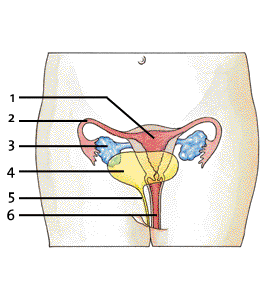 123456